บันทึกข้อความ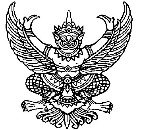 ส่วนราชการ	……………………………………………………………………………………………………………………………....….	ที่   อน  ……….....….../…….....…….................................	วันที่  ...........................................……..........................	เรื่อง	……………………………………………………………………………………………………………………………………………....	เรียน	………………………………………………………………..	ภาคเหตุ...................................................................................................................................
............................................................................................................................................................................................................................................................................................................................................................	ภาคความประสงค์.....................................................................................................................
............................................................................................................................................................................................................................................................................................................................................................	ภาคสรุป.....................................................................................................................................
............................................................................................................................................................................................................................................................................................................................................................		(..........................................)		 .............................................................................................................